I am PoemsI Am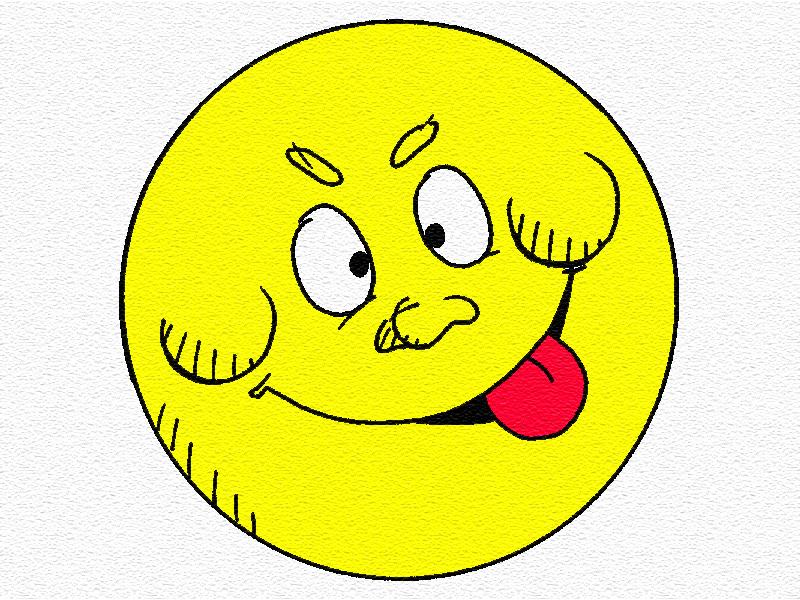 I am (two special characteristics) I wonder (something you are actually curious about) I hear (an imaginary sound)I see (an imaginary sight)I want (an actual desire)I am (the first line of the poem restated)I pretend (something you actually pretend to do)I feel (a feeling about something imaginary)I touch (an imaginary touch)I worry (something that really bothers you)I cry (something that makes you very sad)I am (the first line of the poem repeated)I understand (something you know is true)I say (something you believe in)I dream (something you actually dream about)I try (something you really make an effort about)I hope (something you actually hope for)I am (the first line of the poem repeated)